ΔΟΜΗ ΕΝΗΜΕΡΩΣΗΣ ΑΝΕΡΓΩΝ ΚΑΙ ΕΠΙΧΕΙΡΗΣΕΩΝ ΙΟΝΙΩΝ ΝΗΣΩΝ20/11/2017 ΕΩΣ 26/11/2017Η Δομή Ενημέρωσης Ανέργων και  Επιχειρήσεων της Equal Society παρουσιάζει της ευκαιρίες απασχόλησης και κατάρτισης γι’ αυτήν την εβδομάδα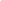 Αναλυτικά ο πίνακας των διαθέσιμων πεδίων απασχόλησης συνοδευόμενος από τα απαραίτητα στοιχεία επικοινωνίας συνοψίζονται παρακάτω :Για περισσότερες πληροφορίες μπορείτε να απευθυνθείτε στο γραφείο του Μη Κυβερνητικού Οργανισμού EQUAL SOCIETY που βρίσκεται στην Κεντρική Πλατεία της Λευκάδας, στην οδό: Γουλιέλμου Δαίρπφελδ και Δημ. Βερροιώτη (είσοδος από Βούλη Βρεττού),  1ος όροφος,  τηλέφωνο επικοινωνίας: 26450 22578. Email: equallefkada@gmail.com . Κάθε εβδομάδα η Δομή Ενημέρωσης Ανέργων και Επιχειρήσεων βρίσκεται αναρτημένη και στο blog του Οργανισμού http://equalsociety.wordpress.com . Επίσης ενημερωθείτε για τις δράσεις της EqualSociety στην ιστοσελίδα www.equalsociety.gr και στη σελίδα της στο Facebookhttps://www.facebook.com/equalsociety1ΛΕΥΚΑΔΑΛΕΥΚΑΔΑΛΕΥΚΑΔΑΛΕΥΚΑΔΑΛΕΥΚΑΔΑΠΡΟΓΡΑΜΜΑ ΕΚΜΑΘΗΣΗΣ ΗΛΕΚΤΡΟΝΙΚΩΝ ΥΠΟΛΟΓΙΣΤΩΝ“E-GNOSIS”Πιστοποίηση αναγνωρισμένη από το AΣΕΠ και τον ιδιωτικό τομέα. Ελάχιστη οικονομική επιβάρυνση το κόστος του εκπαιδευτικού υλικού και των εξετάσεων.EQUALSOCIETYΤηλ. Επικοινωνίας:                   26450 22578Ώρες επικοινωνίας:Καθημερινά 9.00πμ – 14.00μμhttp://spoudazo.equalsociety.grΠΕ ΔΙΟΙΚΗΤΙΚΟΥ- ΟΙΚΟΝΟΜΙΚΟΥ (ΕΡΓΑΣΙΑΚΟΙ ΣΥΜΒΟΥΛΟΙ ΑΝΕΡΓΩΝ)Πρόσληψη τακτικού προ-σωπικού Πανεπιστημιακής καιΕκπαίδευσης στον Οργανισμό ΑπασχόλησηςΕργατικού Δυναμικού - ΟΑΕΔ (Υπουργείο Ερ-γασίας, Κοινωνικής Ασφάλισης και ΚοινωνικήςΑλληλεγγύης).Οι υποψήφιοι πρέπει να συμπληρώσουν και να υποβάλουν ηλεκτρονική αίτηση συμμετοχής ακολουθώντας τις οδηγίες που παρέχονται στην Προκήρυξη (Παράρτημα ΣΤ΄).Η προθεσμία υποβολής των ηλεκτρονικών αιτήσεων συμμετοχής στη διαδικασία αρχίζει στις 15 Νοεμβρίου 2017 ημέρα Τετάρτη και λήγει στις 30 Νοεμβρίου 2017, ημέρα Πέμπτη και ώρα 14:00.Η υπογεγραμμένη εκτυπωμένη μορφή της ηλεκτρονικής αίτησης με τα απαιτούμενα κατά περίπτωση δικαιολογητικά υποβάλλονται στο ΑΣΕΠ ταχυδρομικά με συστημένη επιστολή στη διεύθυνση:Α.Σ.Ε.Π.Αίτηση για την Προκήρυξη 15Κ/2017Τ.Θ. 14308Αθήνα Τ.Κ. 11510αναγράφοντας στο φάκελο την κατηγορία Π.Ε. ή Τ.Ε. της οποίας θέσεις διεκδικούν.Η προθεσμία αποστολής της υπογεγραμμένης εκτυπωμένης μορφής της ηλεκτρονικής αίτησης με τα απαιτούμενα, κατά περίπτωση, δικαιολογητικά λήγει με την πάροδο της 4ης Δεκεμβρίου 2017, ημέρας Δευτέρας.Στην πόλη της Λευκάδας.ΥΠΑΛΛΗΛΟΣ(ΒΟΗΘΟΣ ΤΕΧΝΙΤΗ)Μόνιμη απασχόλησηΤηλ. Επικοινωνίας:6980660413Ξυλουργείο/ επιπλοποιίο στην πόλη της Λευκάδς.ΟΙΚΙΑΚΗ ΒΟΗΘΟΣΤηλ. Επικοινωνίας:6989464071Βίλα στην πόλη της Λευκάδας.ΥΠΑΛΛΗΛΟΣΜάιο έως Οκτώβριο 2018Απαραίτητα προσόντα:Εμπειρία στην υποδοχή πελατώνΑπαραίτητες συστάσεις Γνώση ξένων γλωσσώνΤηλ. Επικοινωνίας:6974502641Εστιατόριο στην πόλη της Λευκάδας.ΒΟΗΘΟΣ ΜΙΚΡΟΒΙΟΛΟΓΟΥ(ΠΑΡΑΣΚΕΥΑΣΤΡΙΑ)Μόνιμη απασχόλησηΑπαραίτητα προσόντα:Άριστη γνώση σε αιμοληψίαΓνώση Η/ΥΚάτοχος διπλώματος αυτοκινήτου ή δικύκλουΤηλ. Επικοινωνίας:26450 22226e mail: biolipsis@biolipsis.grΑρμόδια επικοινωνίας:κ. Κόγκα Βασιλική Ιδιωτικό μικροβιολογικό εργαστήριο στην πόλη της Λευκάδας.ΥΔΡΑΥΛΙΚΟΣΜόνιμη απασχόλησηΤηλ. Επικοινωνίας:6976071635Στην πόλη της Λευκάδας.ΨΥΚΤΙΟΣΜόνιμη απασχόλησηΤηλ. Επικοινωνίας:6976071635Στην πόλη της Λευκάδας.ΣΕΡΒΙΤΟΡΑΜόνιμη απασχόλησηΤηλ. Επικοινωνίας:2645301871Στην πόλη της Λευκάδας.ΟΔΗΓΟΣ-ΑΠΟΘΗΚΑΡΙΟΣΜόνιμη απασχόλησηΤηλ. Επικοινωνίας:6974385400Στο Νυδρί Λευκάδας.ΠΡΟΣΩΠΙΚΟΑπρίλιος-ΟκτώβριοςΑπαραίτητα προσόντα:Γνώσεις ΑγγλικώνΑυτοκίνητοΚαθαρισμός σπιτιών, πισίνας και περιβάλλοντα χώρου.Τηλ. Επικοινωνίας:26450 249666984721690Αρμόδια επικοινωνίας:κ. Κοτσομύτη ΑγγελικήΣυγκρότημα κατοικιών στον Άγιο Νικήτα Λευκάδας.ΚΑΘΑΡΙΣΤΡΙΑΑπαραίτητα προσόντα:ΠροϋπηρεσίαΓνώση αγγλικώνΤηλ. Επικοινωνίας:6942643977Ώρες Επικοινωνίας:Καθημερινές12:00-14:00Στο κέντρο της πόλης  της Λευκάδας.ΣΥΝΕΤΑΙΡΟΣΑπαραίτητα προσόντα:Συμμετοχή σε ποσοστό επαγγελματικού ημερόπλοιουΤηλ. Επικοινωνίας:6944318711Στην πόλη της ΛευκάδαςΞΕΝΟΔΟΧΟΥΠΑΛΛΗΛΟΣΜάιο-Οκτώβριο (2018)Απαραίτητα προσόντα:ΠροϋπηρεσίαΠαρέχεται διαμονήΤηλ. Επικοινωνίας:6943959824Ξενοδοχείο στην Βασιλική Λευκάδας.          ΠΡΟΣΩΠΙΚΟΑπαραίτητα προσόντα:ΠροϋπηρεσίαΤηλ. Επικοινωνίας:6981353980Συνεργείο αυτοκινήτων στην Κοντάραινα Λευκάδας.ΒΟΗΘΟΣ ΜΑΓΕΙΡΑΚαλοκαιρινή σεζόν 2018Απαραίτητα προσόντα:Γνώσεις μαγειρικής-ζαχαροπλαστικήςΠροϋπηρεσίαΤηλ. Επικοινωνίας:6942013902Εστιατόριο στην Βασιλική Λευκάδας.ΨΗΣΤΗΣ Μάιο-Οκτώβριο (2018)Απαραίτητα προσόντα:Προϋπηρεσία Έως 30 ετώνΠαρέχεται διαμονήΤηλ. Επικοινωνίας:6975468969Μπεργκεράδικο  στην Βασιλική Λευκάδας.ΟΙΚΙΑΚΗ ΒΟΗΘΟΣΜόνιμη απασχόλησηΤηλ. Επικοινωνίας:6974333006Βίλα “Joannas Villa ”  στο Φρύνι Λευκάδας.ΜΗΧΑΝΙΚΟΣ ΜΟΤΟΕποχιακή απασχόληση(εννιά μήνες)Απαραίτητα προσόντα:ΕμπειρίαΤηλ. Επικοινωνίας:6936749496Συνεργείο στην περιοχή της Λευκάδας.ΕΜΠΟΡΟΫΠΑΛΛΗΛΟΣΜόνιμη απασχόλησηΑπαραίτητα προσόντα:Προϋπηρεσία Τηλ. Επικοινωνίας:   6947822275Κατάστημα “Must” στην πόλη της Λευκάδας.